Reconnaître les solides1/ Relie les objets au solide qui leur ressemble :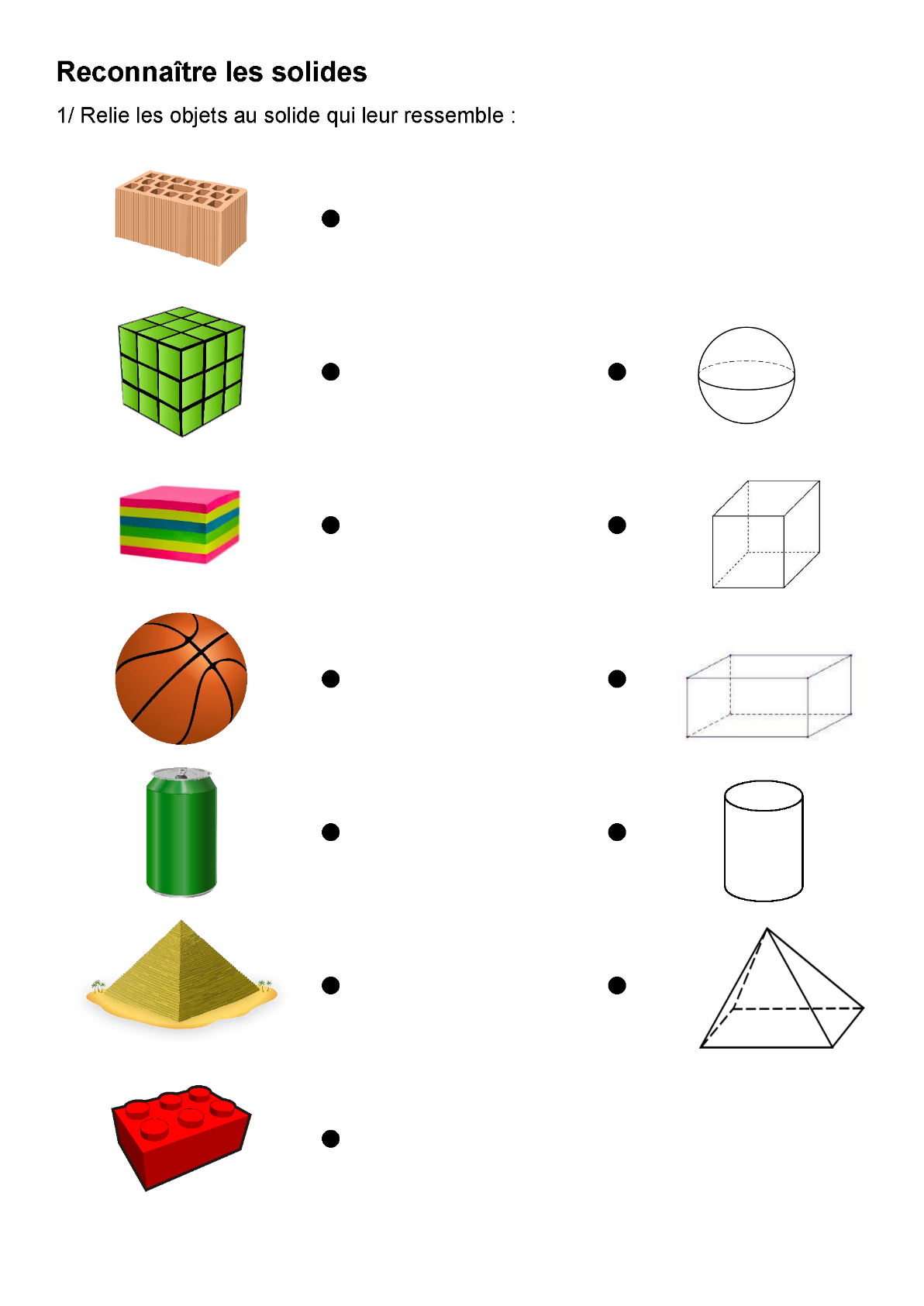 2 / Relie les objets à une de leurs empreintes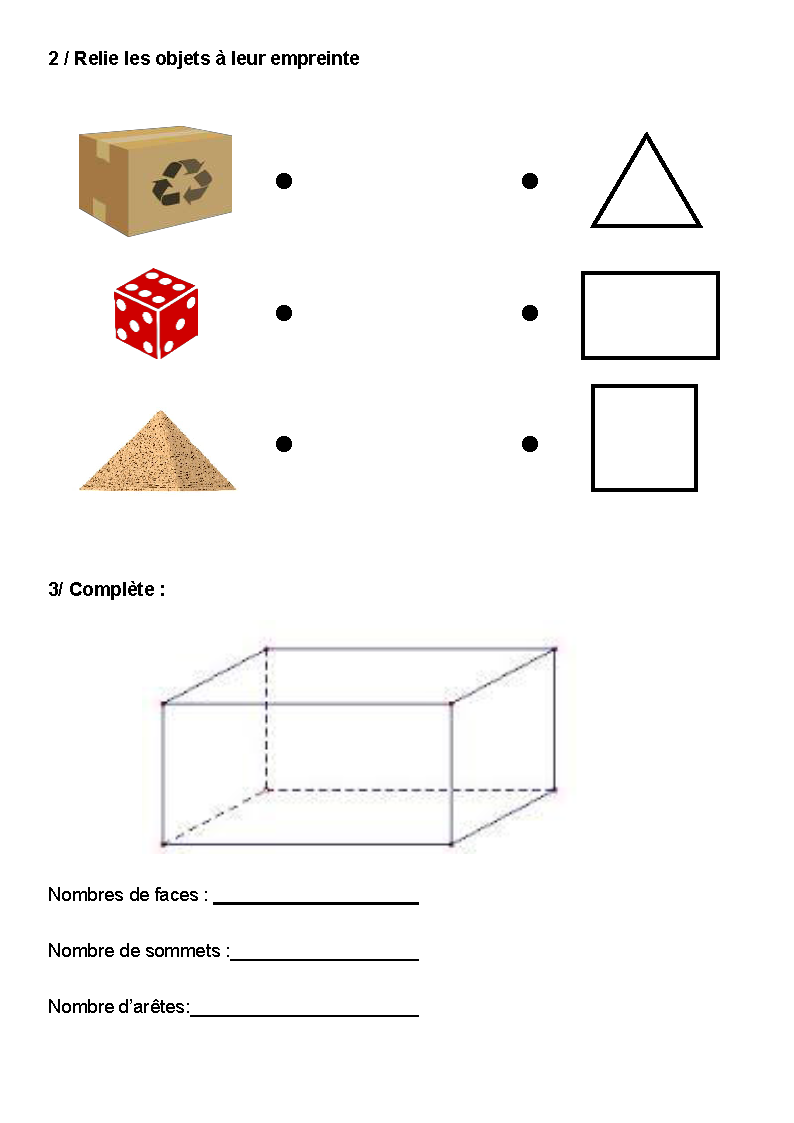 3/ Complète :Nombres de faces :  	Nombre de sommets : 	Nombre d’arêtes: 	